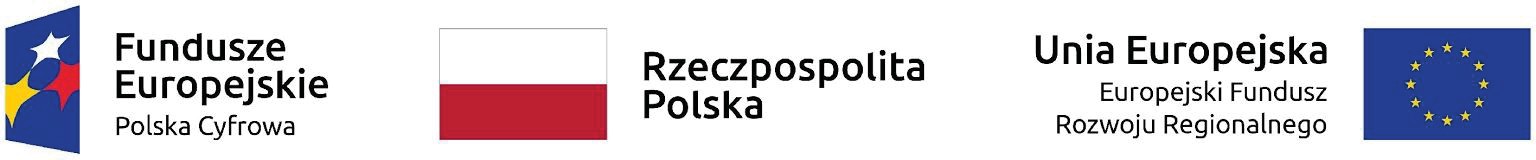 Nazwa Podmiotu……………………………………......................................………………......	Adres Podmiotu.………………………………………………..........................................…….tel.   ………………………...    	e-mail ……………………………………ZOBOWIĄZANIE PODMIOTU,NA KTÓREGO ZASOBY POWOŁUJE SIĘ WYKONAWCAskładane na podstawie art. 118 ust. 3ustawy z dnia 11 września 2019r. Prawo zamówień publicznychW związku ze złożeniem oferty przez ………………………………………………………………………(Nazwa i adres Wykonawcy)……………………………………………………………………………………………………………….….w postępowaniu o udzielenie zamówienia publicznego pn. Dostawa sprzętu komputerowego w ramach projektu grantowego „Wsparcie dzieci z rodzin pegeerowskich w rozwoju cyfrowym – Granty PPGR”, prowadzonym przez Gminę Mikołajki Pomorskie, ul. Dzierzgońska 2, 82-433 Mikołajki Pomorskie, niniejszym zobowiązuję się oddać do dyspozycji wskazanemu Wykonawcy, niezbędne na potrzeby realizacji przedmiotowego zamówienia, następujące zasoby mojej firmy:………………………………………………………………………………………………………………(Rodzaj/nazwa zasobu – sposób, zakres i okres jego wykorzystania przez Wykonawcę)……………………………………………………………………………………………………………………………………………………………………………………………………………………………………………………………………………………………………………………………………………………………………………………………………………………………………………………………………………………………………………………………………………………………………………………………………………………………………………………………………………………………….....................................	DataUwaga:Przygotowany dokument należy podpisać kwalifikowanym podpisem elektronicznym lub elektronicznym podpisem zaufanym lub elektronicznym podpisem osobistym przez osobę/osoby upoważnioną/upoważnione